FRILUFTSUKE HØSTEN 2020SMÅMEISMANDAG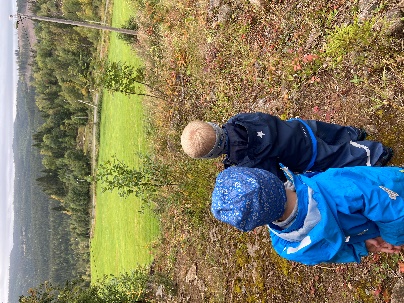 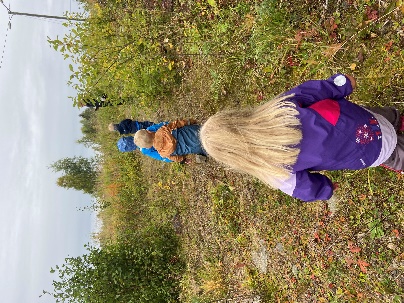 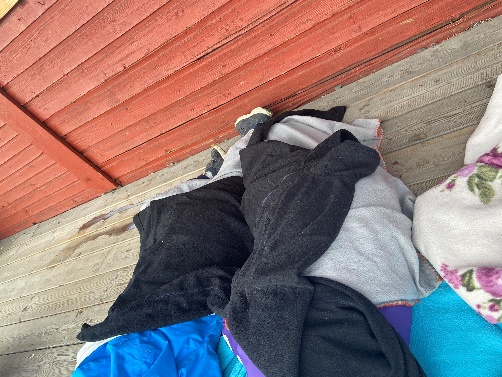 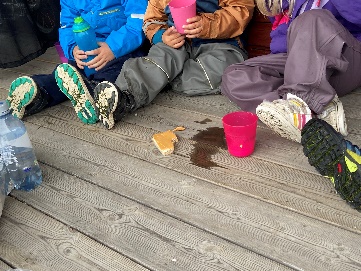 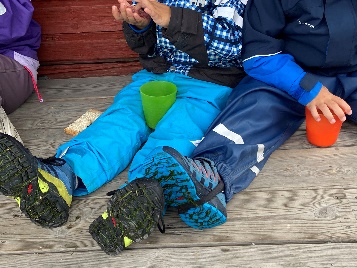 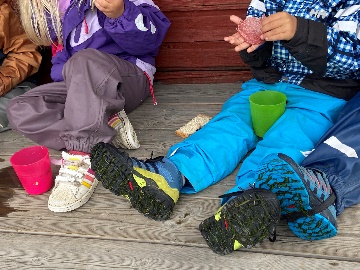 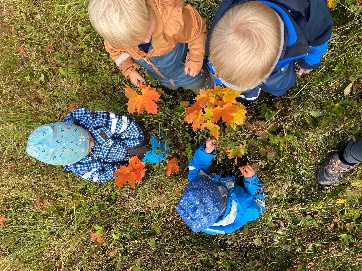 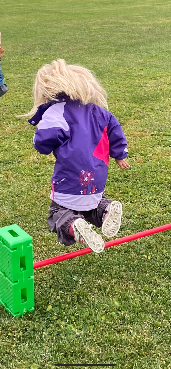 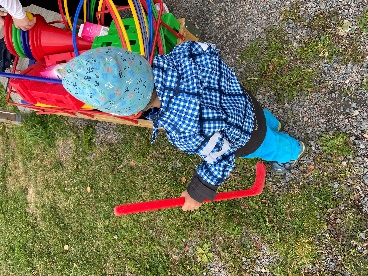 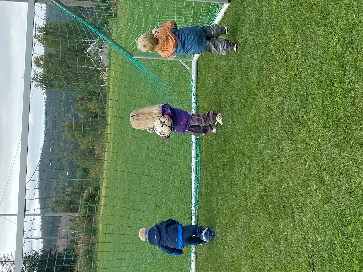 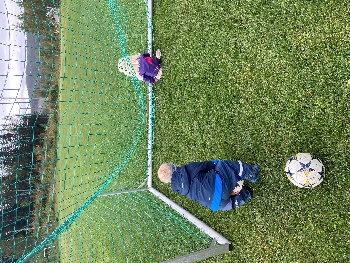 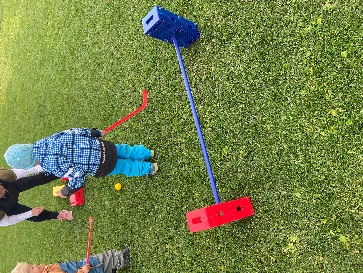 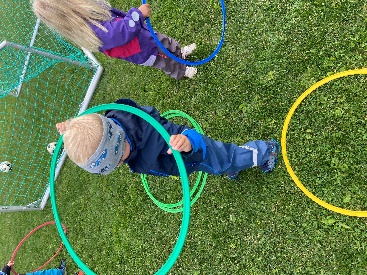 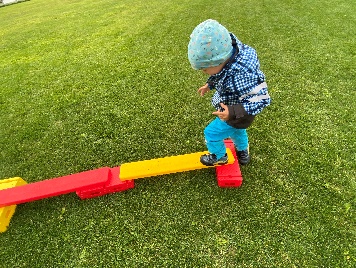 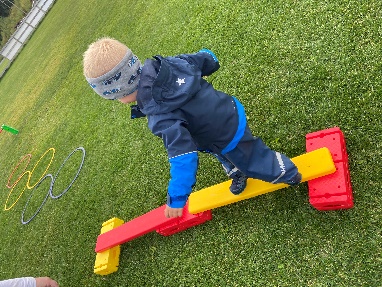 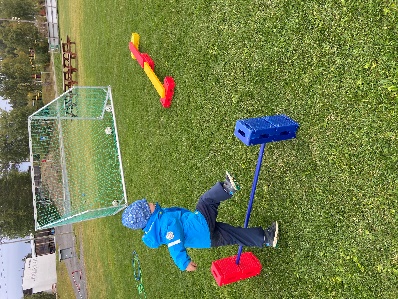 TIRSDAG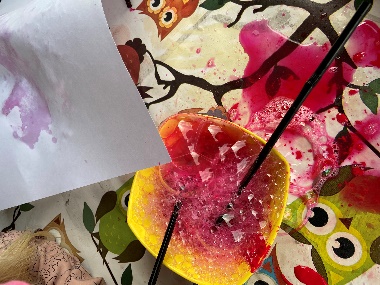 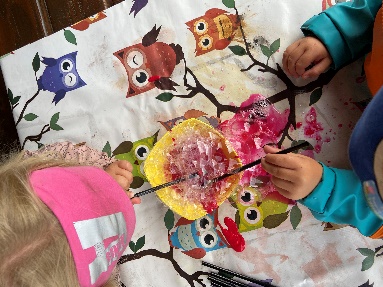 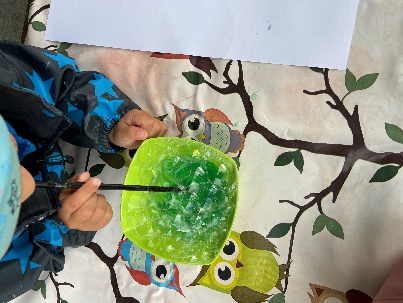 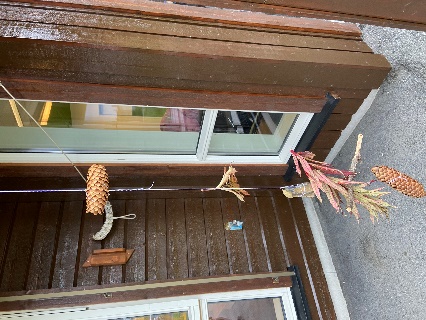 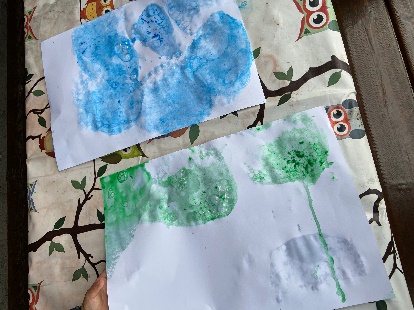 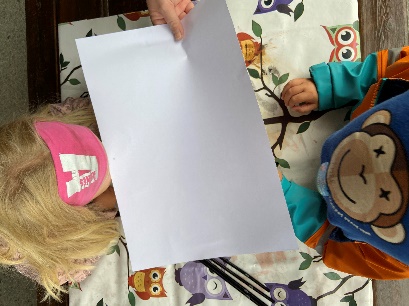 ONSDAG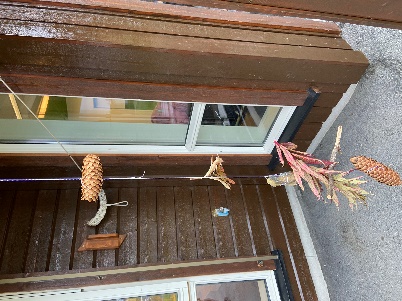 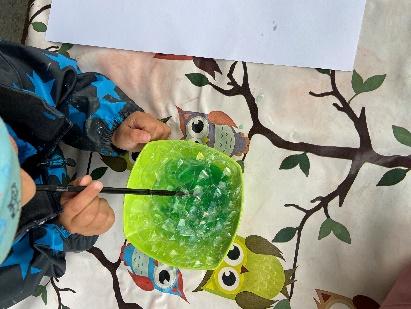 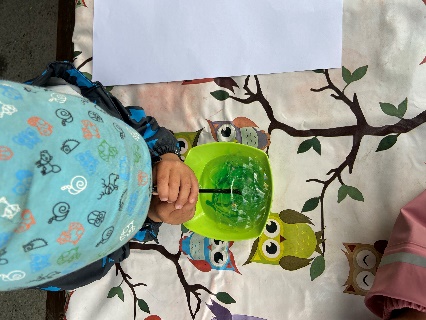 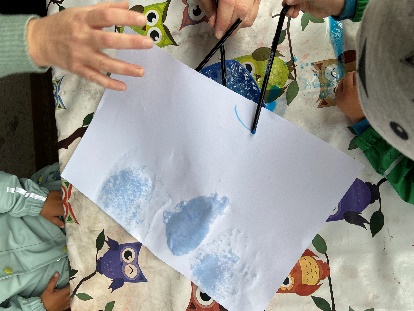 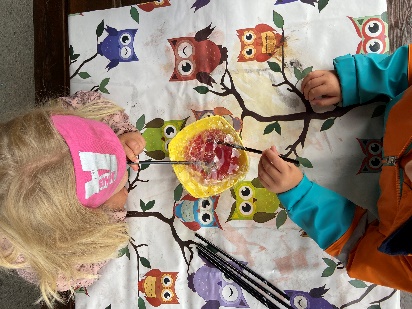 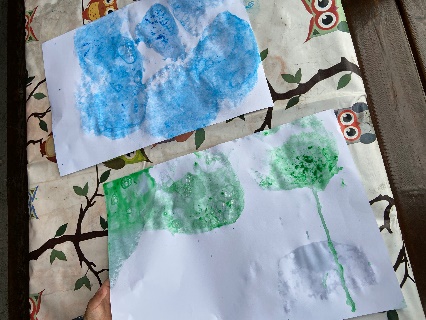 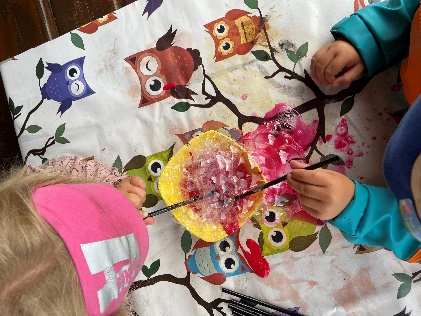 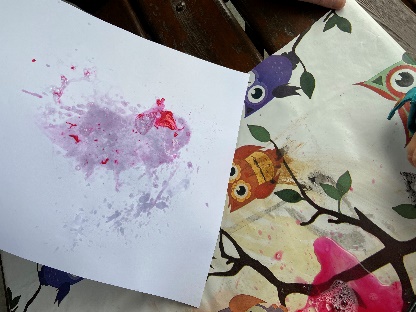 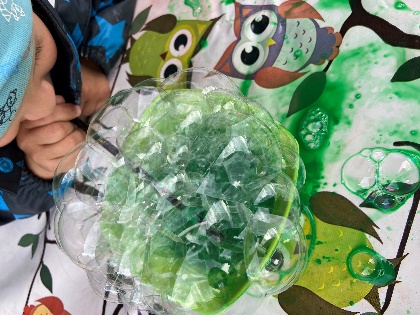 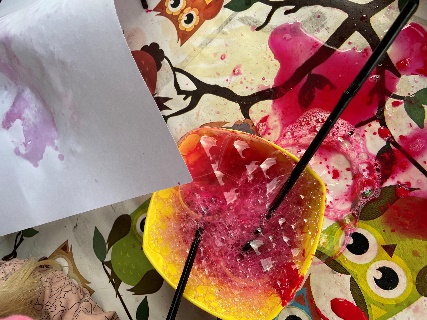 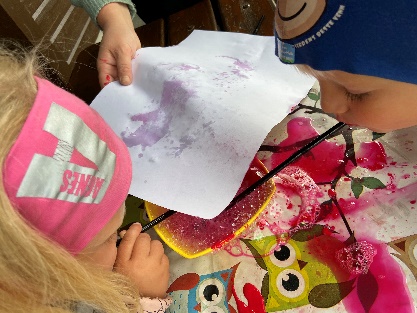 TORSDAG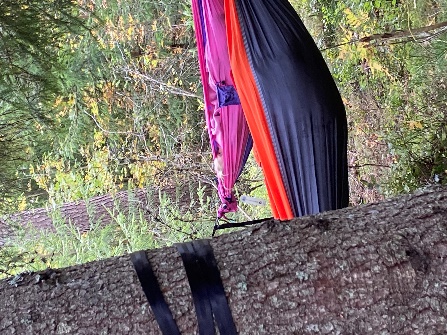 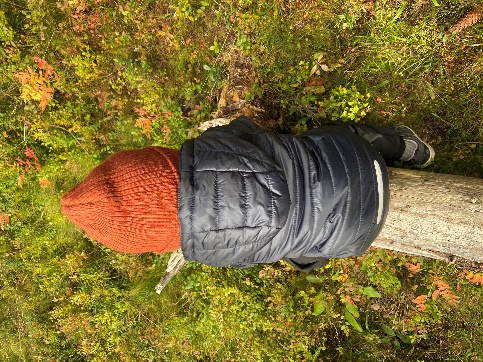 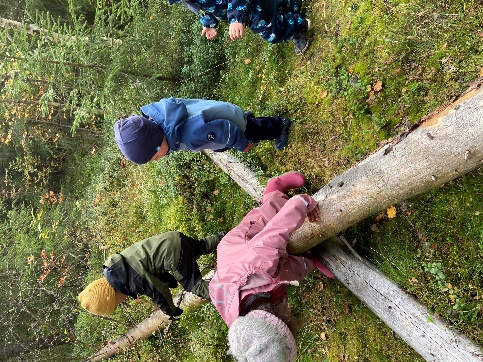 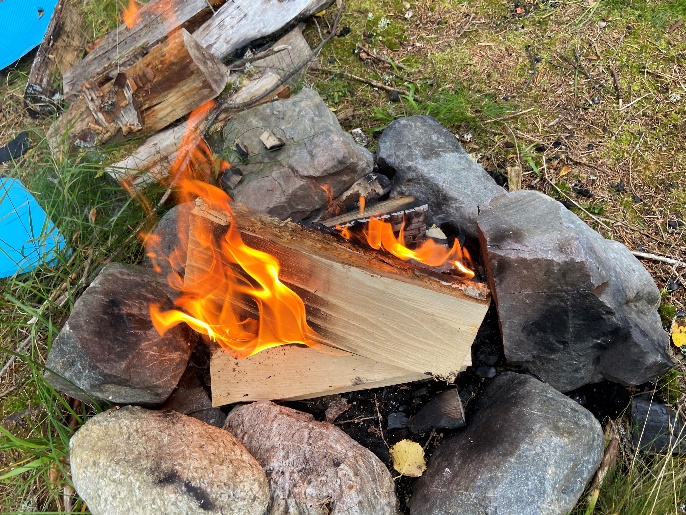 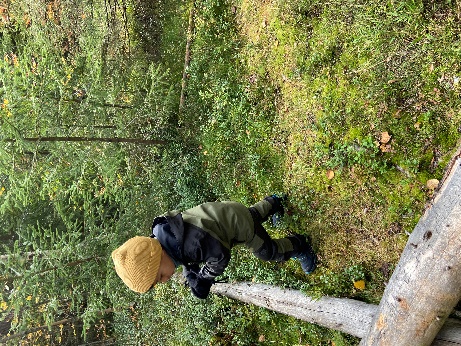 FREDAG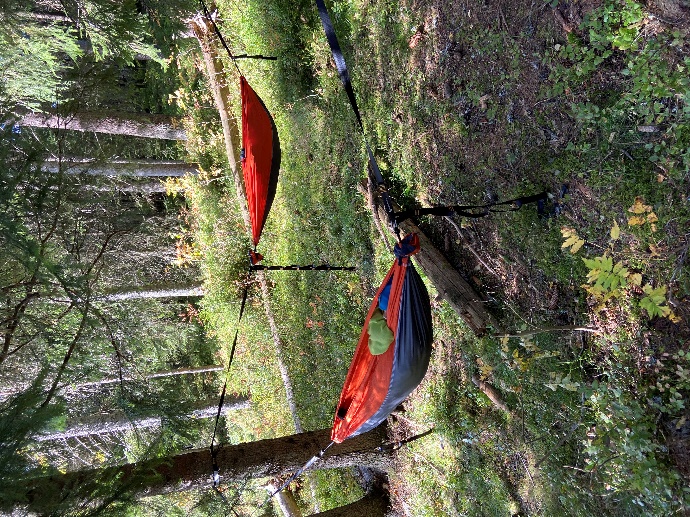 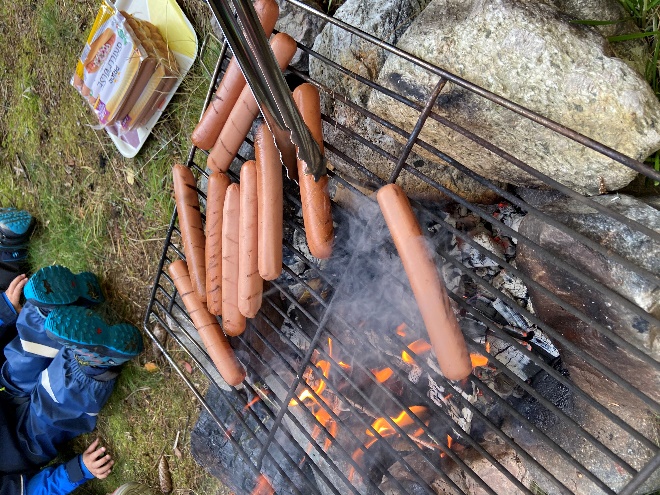 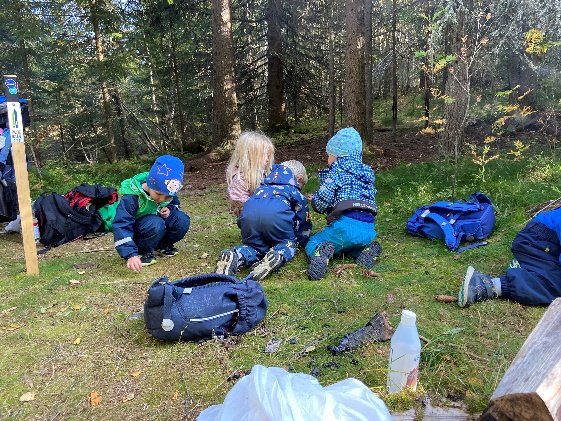 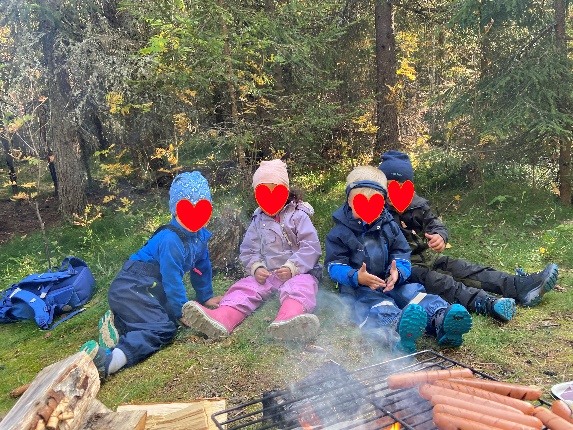 EVALUERING 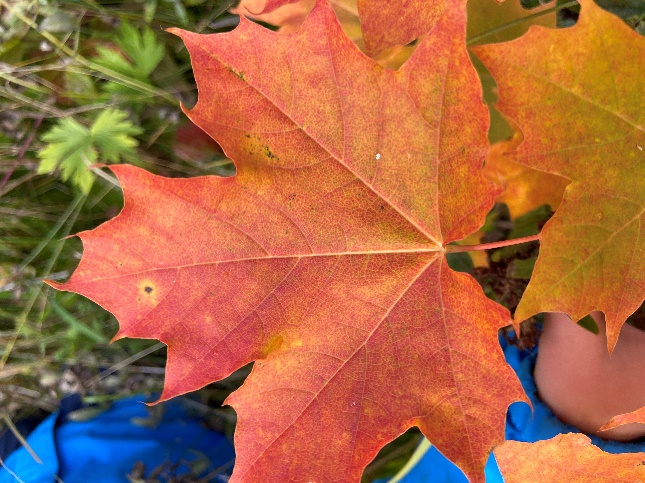 